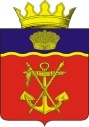 АДМИНИСТРАЦИЯКАЛАЧЁВСКОГО  МУНИЦИПАЛЬНОГО  РАЙОНАВОЛГОГРАДСКОЙ  ОБЛАСТИПОСТАНОВЛЕНИЕОт 27.05.2019 г.       №483О внесении изменений в Постановление администрации Калачевского муниципального района от 27.07.2016г. №518 «Об оплате труда работников муниципальных учреждений дополнительного образования Калачевского муниципального района в сфере культуры»В соответствии со статьями 135 и 144 Трудового кодекса Российской Федерации, Федеральным законом от 22 августа 2004 г. N 122-ФЗ "О внесении изменений в законодательные акты Российской Федерации и признании утратившими силу некоторых законодательных актов Российской Федерации в связи с принятием Федеральных законов "О внесении изменений и дополнений в Федеральный закон "Об общих принципах организации законодательных (представительных) и исполнительных органов государственной власти субъектов Российской Федерации" и Федеральный закон от 06.10.2013 №131-ФЗ "Об общих принципах организации местного самоуправления в Российской Федерации",постановлением администрации Волгоградской области от 19.01.2016 N 4-п "Об общих требованиях к положениям об оплате труда работников государственных учреждений Волгоградской области"и в соответствии со статьей 5 Закона Волгоградской области от 06.03.2009 г. № 1862-ОД «Об оплате труда работников государственных учреждений Волгоградской области», Уставом Калачевского муниципального района Волгоградской области, администрация Калачевского муниципального района Волгоградской области,п о с т а н о в л я е т:Внести в положение «Об оплате труда работников муниципальных учреждений дополнительного образования Калачевского муниципального района в сфере культуры» утвержденное постановлением администрации Калачевского муниципального района от 27.07.2016 г.  №518 (далее Положение) следующие изменения:      1.1. В приложении 1 к Положению«Размеры базовых окладов работников муниципальных учреждений дополнительного образования Калачевского муниципального района в сфере культуры, по профессиональным квалификационным группам»,  пункт 5.2  изложить в новой редакции :«Критерии и показатели для установления стимулирующих выплатпо должности «Заместитель директора по АХЧ», «Заведующий хозяйством»до 5 баллов – 15% от оклада (должностного оклада);от 5 до 10 баллов (включительно) – 25% от оклада (должностного оклада);от 10 до 15 баллов (включительно) – 35% от оклада (должностного оклада);свыше 15 баллов – 50% от оклада (должностного оклада).».1.6. В приложении 6 к Положению  «Критерии и показатели для установления стимулирующих выплат работникам муниципального учреждения дополнительного образования Калачевского муниципального района в сфере культуры» «Критерии и показатели для установления стимулирующих выплат по должности «Заведующий учебной частью» изложить в новой редакции:«Критерии и показатели для установления стимулирующих выплатпо должности «Заведующий учебной частью», «Методист»Надбавка за качество выполняемых работ - до 50% от оклада (должностного оклада).».В приложении 6 к Положению «Критерии и показатели для установления стимулирующих выплат работникам муниципального учреждения дополнительного образования Калачевского муниципального района в сфере культуры» «Критерии и показатели для установления стимулирующих выплат по должности «Заместитель директора по АХЧ» изложить в новой редакции: «Критерии и показатели для установления стимулирующих выплатпо должности «Заместитель директора по АХЧ», «Заведующий хозяйством»Надбавка за качество выполняемых работ - до 50% от оклада (должностного оклада).».2.Руководителям муниципальных учреждений дополнительного образования в сфере культуры, подведомственных администрации Калачевского муниципального района, внести изменения в положения об оплате труда работников соответствующих учреждений в соответствии с настоящим постановлением. 3. Настоящее постановление подлежит официальному опубликованию.     4.Контроль исполнения настоящего постановления возложить на заместителя главы  Калачевского муниципального районаС. Г. Подсеваткина.Глава Калачевского муниципального района                                      П.Н. Харитоненко«5.2Профессиональная квалификационная группа "Должности педагогических работников"   8806«5.23 квалификационный уровень:11916          старший педагог дополнительного образования, методист.».   1.2.  В приложение 1 к Положению«Размеры базовых окладов работников муниципальных учреждений дополнительного образования Калачевского муниципального района в сфере культуры, по профессиональным квалификационным группам»,  добавить пункт 5.3 следующего содержания:«5.3.   Профессиональная квалификационная группа "Должности  руководителей, специалистов и служащих второго уровня":2 квалификационный уровень:                            10615                                         заведующий хозяйством.».1.3. В приложении 5 к Положению «Критерии и показатели для установления стимулирующих выплат работникам муниципального учреждения дополнительного образования Калачевского муниципального района в сфере культуры»«Критерии и показатели для установления стимулирующих выплат по должности «Директор» изложить в новой редакции: «Критерии и показатели для установления стимулирующих выплатпо должности «Директор»        до 5 баллов  - 5% от оклада (должностного оклада)от 5 до 10 баллов - 10% от оклада (должностного оклада);от 10 до 15 баллов (включительно) -  до 30% от оклада (должностного оклада);свыше 15 баллов - 50% от оклада (должностного оклада).».1.4.  В приложении 5 к Положению «Критерии и показатели для установления стимулирующих выплат работникам муниципального учреждения дополнительного образования Калачевского муниципального района в сфере культуры» слова:  «Критерии и показатели для установления стимулирующих выплат по должности «Заведующий учебной частью» заменить словами: «Заведующий учебной частью», «Методист».».1.5. В приложении 5 к Положению «Критерии и показатели для установления стимулирующих выплат работникам муниципального учреждения дополнительного образования Калачевского муниципального района в сфере культуры»«Критерии и показатели для установления стимулирующих выплат по должности «Заместитель директора по АХЧ» изложить в новой редакции:           старший педагог дополнительного образования, методист.».   1.2.  В приложение 1 к Положению«Размеры базовых окладов работников муниципальных учреждений дополнительного образования Калачевского муниципального района в сфере культуры, по профессиональным квалификационным группам»,  добавить пункт 5.3 следующего содержания:«5.3.   Профессиональная квалификационная группа "Должности  руководителей, специалистов и служащих второго уровня":2 квалификационный уровень:                            10615                                         заведующий хозяйством.».1.3. В приложении 5 к Положению «Критерии и показатели для установления стимулирующих выплат работникам муниципального учреждения дополнительного образования Калачевского муниципального района в сфере культуры»«Критерии и показатели для установления стимулирующих выплат по должности «Директор» изложить в новой редакции: «Критерии и показатели для установления стимулирующих выплатпо должности «Директор»        до 5 баллов  - 5% от оклада (должностного оклада)от 5 до 10 баллов - 10% от оклада (должностного оклада);от 10 до 15 баллов (включительно) -  до 30% от оклада (должностного оклада);свыше 15 баллов - 50% от оклада (должностного оклада).».1.4.  В приложении 5 к Положению «Критерии и показатели для установления стимулирующих выплат работникам муниципального учреждения дополнительного образования Калачевского муниципального района в сфере культуры» слова:  «Критерии и показатели для установления стимулирующих выплат по должности «Заведующий учебной частью» заменить словами: «Заведующий учебной частью», «Методист».».1.5. В приложении 5 к Положению «Критерии и показатели для установления стимулирующих выплат работникам муниципального учреждения дополнительного образования Калачевского муниципального района в сфере культуры»«Критерии и показатели для установления стимулирующих выплат по должности «Заместитель директора по АХЧ» изложить в новой редакции:           старший педагог дополнительного образования, методист.».   1.2.  В приложение 1 к Положению«Размеры базовых окладов работников муниципальных учреждений дополнительного образования Калачевского муниципального района в сфере культуры, по профессиональным квалификационным группам»,  добавить пункт 5.3 следующего содержания:«5.3.   Профессиональная квалификационная группа "Должности  руководителей, специалистов и служащих второго уровня":2 квалификационный уровень:                            10615                                         заведующий хозяйством.».1.3. В приложении 5 к Положению «Критерии и показатели для установления стимулирующих выплат работникам муниципального учреждения дополнительного образования Калачевского муниципального района в сфере культуры»«Критерии и показатели для установления стимулирующих выплат по должности «Директор» изложить в новой редакции: «Критерии и показатели для установления стимулирующих выплатпо должности «Директор»        до 5 баллов  - 5% от оклада (должностного оклада)от 5 до 10 баллов - 10% от оклада (должностного оклада);от 10 до 15 баллов (включительно) -  до 30% от оклада (должностного оклада);свыше 15 баллов - 50% от оклада (должностного оклада).».1.4.  В приложении 5 к Положению «Критерии и показатели для установления стимулирующих выплат работникам муниципального учреждения дополнительного образования Калачевского муниципального района в сфере культуры» слова:  «Критерии и показатели для установления стимулирующих выплат по должности «Заведующий учебной частью» заменить словами: «Заведующий учебной частью», «Методист».».1.5. В приложении 5 к Положению «Критерии и показатели для установления стимулирующих выплат работникам муниципального учреждения дополнительного образования Калачевского муниципального района в сфере культуры»«Критерии и показатели для установления стимулирующих выплат по должности «Заместитель директора по АХЧ» изложить в новой редакции: N п/пПоказателиВозможный балл1231.Организация и проведение работы в течение года, направленной на повышение условий безопасности в учреждении дополнительного образования1,5 балла2.Участие в мероприятиях по обеспечению температурного, светового, питьевого режима2 балла3.Соблюдение, в соответствии с нормативными требованиями, правил пожарной, электро-, экологической, радиационной безопасности2 балла4.Оперативное составление проектно-сметной документации на проведение работ по текущему и капитальному ремонту2 балла5.Контроль за прилегающей территорией учреждения4 балла6.Организация обеспечения всех требований санитарно-гигиенических условий в зданиях школы1,5 балла7.Участие в выполнении мероприятий по сохранению, пополнению и развитию МТБ учреждения1,5 балла8.Наличие приборов учета теплоэнергоносителей и обеспечение их бесперебойной работы, соблюдение установленных лимитов потребления теплоэнергоносителей2 баллаМаксимально возможное количество баллов по всем критериям:Максимально возможное количество баллов по всем критериям:16,5N п/пПоказателиВозможный балл1231.Выполнение муниципального задания в отчетном периоде (исполнение показателей качества муниципальной услуги) при наличии отчета о выполнении муниципального задания за отчетный период с показателями:1.- от 75% до 80% включительно5 баллов1.- от 80% до 89% включительно7 баллов1.- 95% и выше10 баллов2.Разработка и использование в учебном процессе предпрофессиональных образовательных программ и учебных планов на основе ФГТ1 балл2 балла3.Сохранность контингента2 балла4.Доля педагогического состава имеющих высшее образование:4.- 90% и выше4 балла4.- от 80 до 90%2 балла5.Доля педагогического состава имеющих квалификационную категорию:5.- высшая (90% и выше)4 балла5.- первая (от 80% до 90%)3 балла6.Прохождение курсов повышения квалификации или профессиональной переподготовки (за последние пять лет)1 баллМаксимально возможное количество баллов по всем критериям:Максимально возможное количество баллов по всем критериям:23,0N п/пПоказателиВозможный балл1231.Выполнение муниципального задания в отчетном периоде (исполнение показателей качества муниципальной услуги) при наличии отчета о выполнении муниципального задания за отчетный период с показателями:1.- от 75% до 80% включительно5 баллов1.- от 80% до 89% включительно7 баллов1.- 95% и выше10 баллов2.Высокий уровень исполнительской дисциплины (качество ведения документации, своевременное предоставление отчетности)3 балла3.Отсутствие замечаний на техническое обслуживание зданий, сооружений, оборудования, механизмов1,5 балла4.Отсутствие случаев отключения водоснабжения, электроснабжения по вине слесарей, электриков1,5 балла5.Своевременное выполнение заявок по устранению технических неполадок в срок4 балла6.Своевременное проведение инструктажей и заполнение всех журналов по инструктажам и ОТ2 балла7.Своевременность составления проектно-сметной документации на проведение работ по текущему и капитальному ремонту, высокое качество подготовки и организации ремонтных работ2 балла8.Отсутствие случаев утери одежды, сданной на хранение в гардеробную1 балл9.Сохранность материалов, инструментов1,5 баллаМаксимально возможное количество баллов по всем критериям:Максимально возможное количество баллов по всем критериям:26,5